3 апреля 2015г. в 13.00 в Кшкловской начальной школе прошла торжественная церемония вручения юбилейной медали к 70-летию Победы в Великой Отечественной войне 1941-1945гг. участникам, труженикам тыла, вдовам ветеранов ВОВ. За праздничным столом один участникВеликой Отечественной войны  и11труженик тыла были награждены памятными медалями. Всего по Кшкловскому СП вручено 29 юбилейных медалей.На церемонии вручения присутствовали Зам. Главы Атнинского муниципального района РТ А.Ф.Каюмов, руководитель Совета ветеранов М.З.Зиннатов, руководитель Кшкловского СП Р.Ф.Шакирова и др. После официальной церемонии ветеранам был предложен  концерт в честь торжества.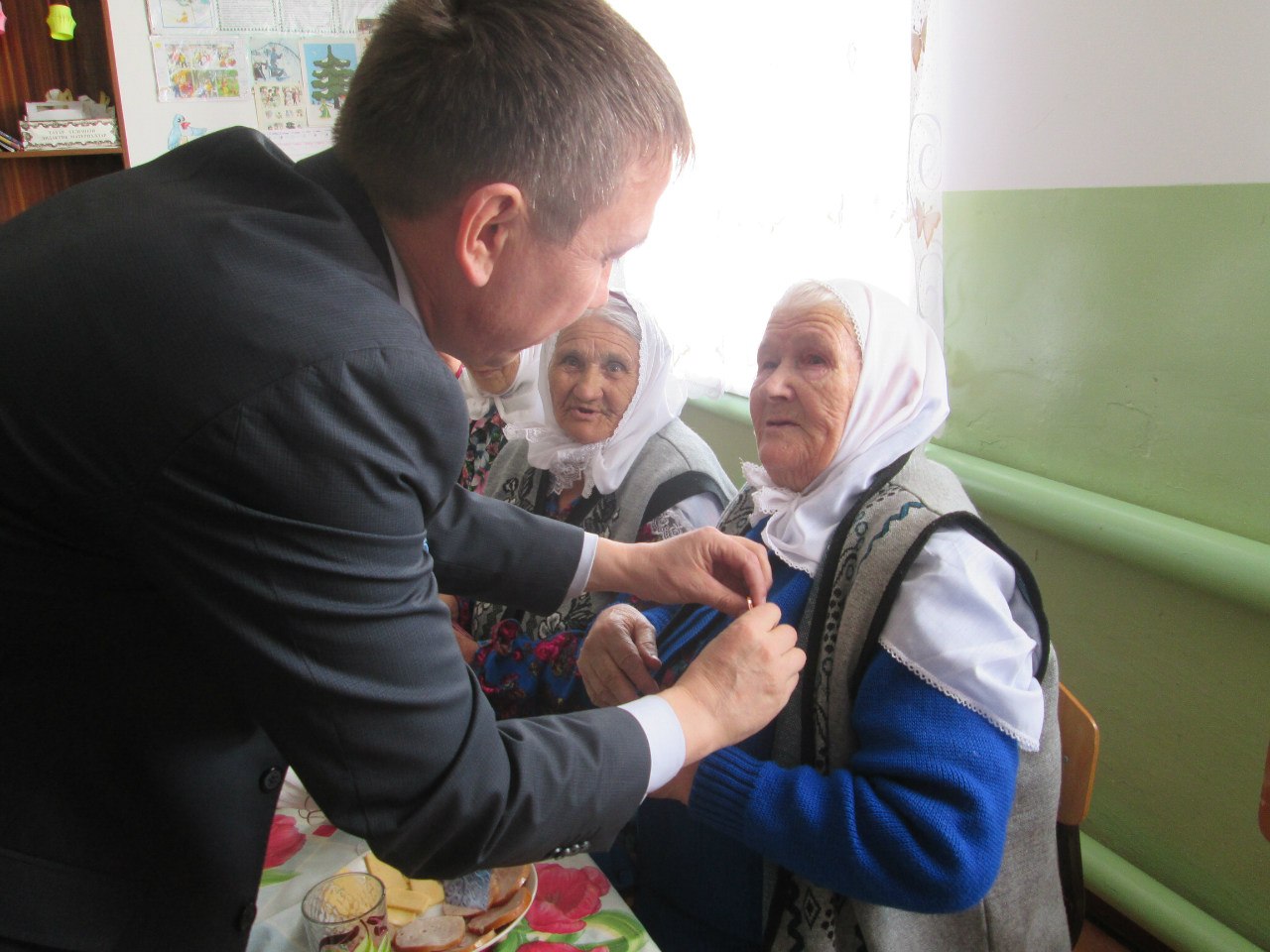 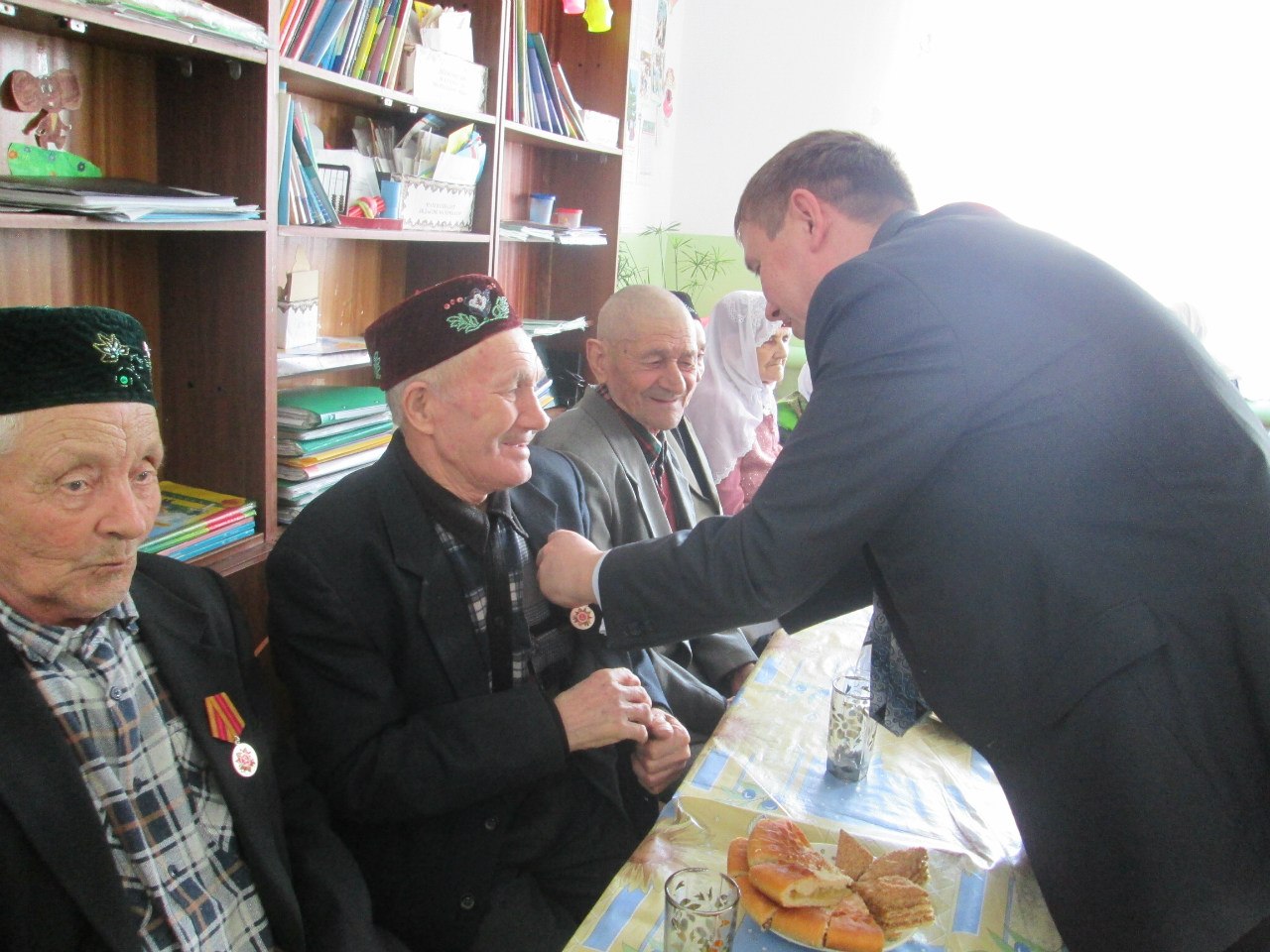 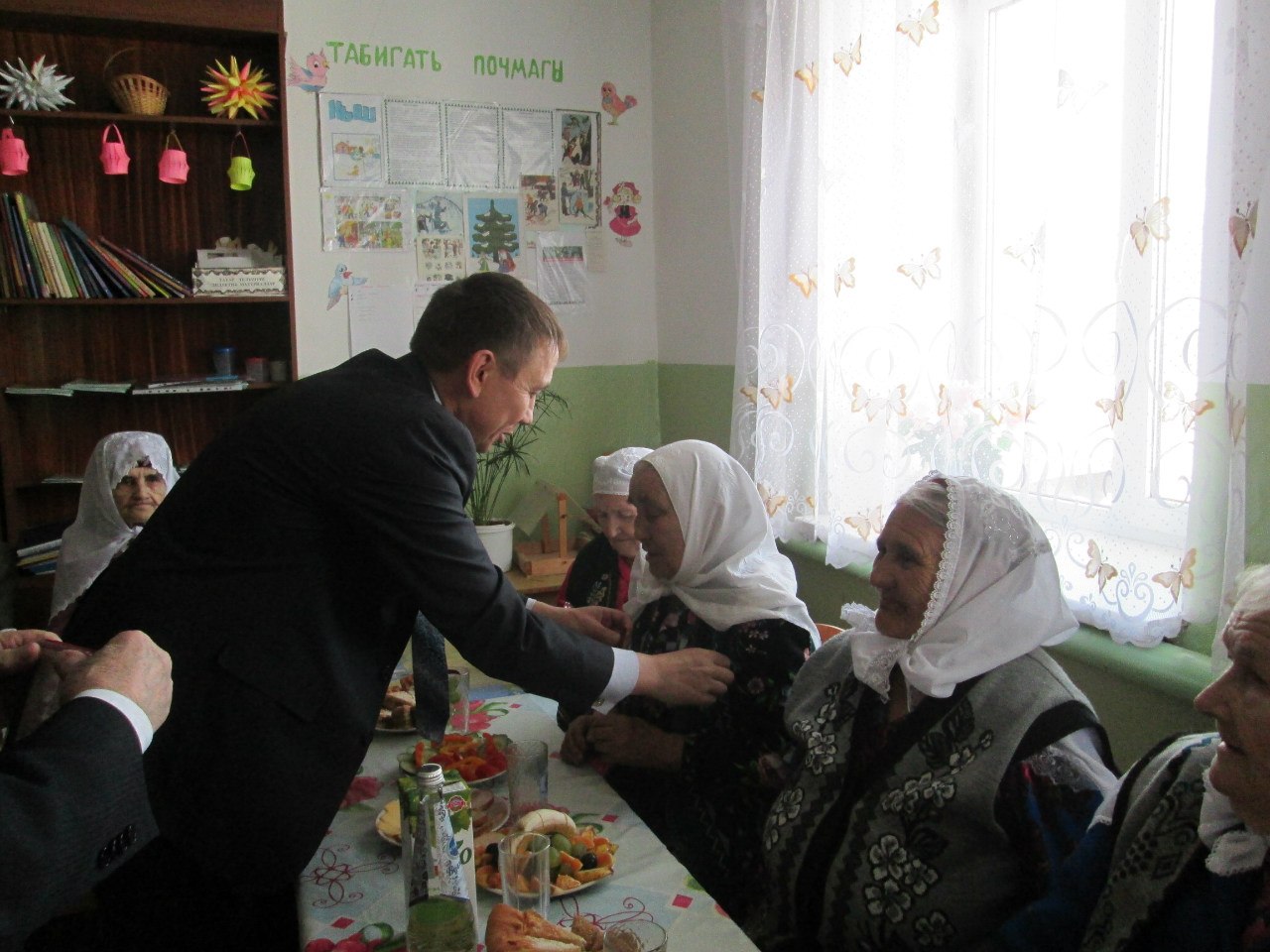 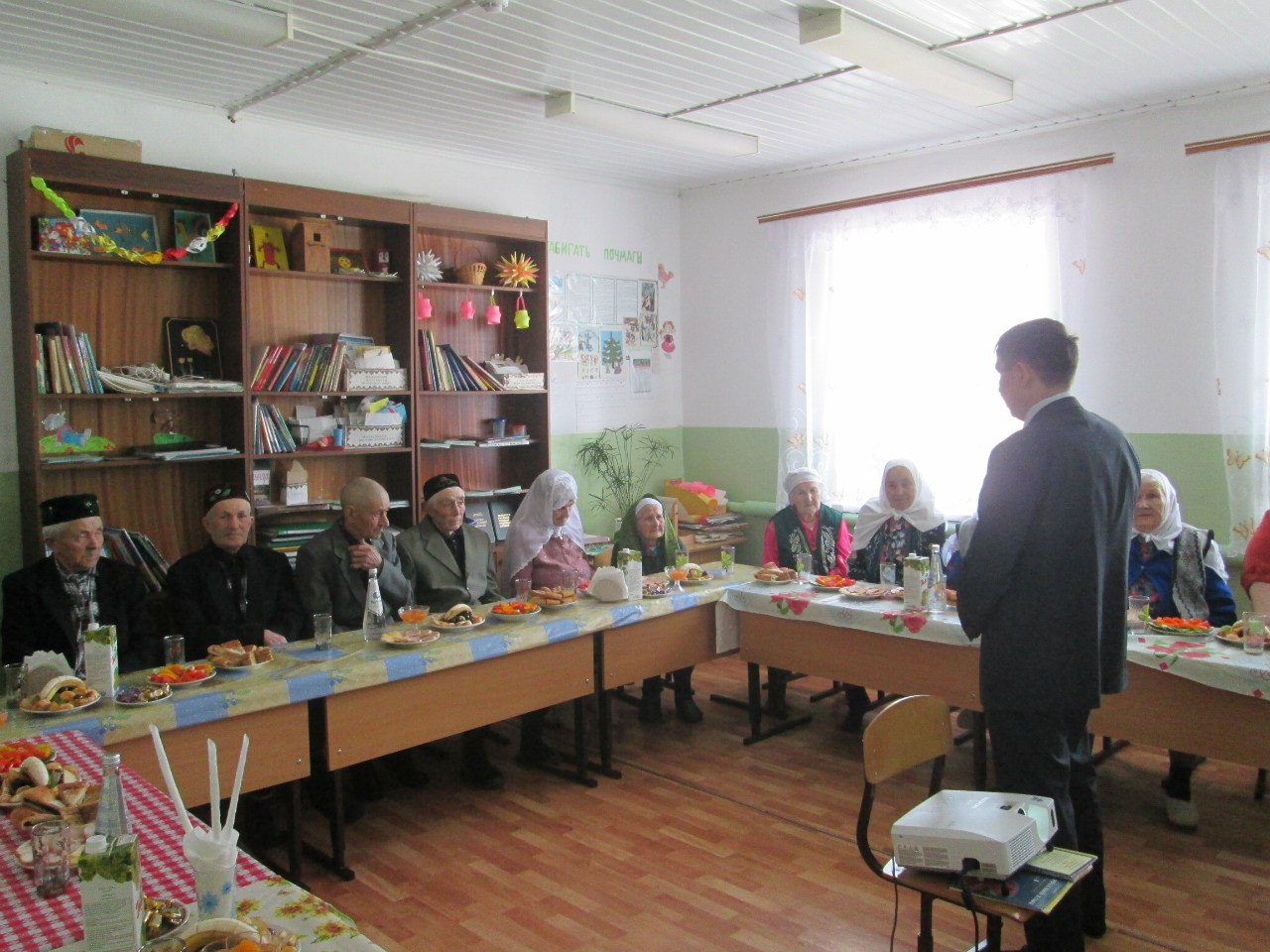 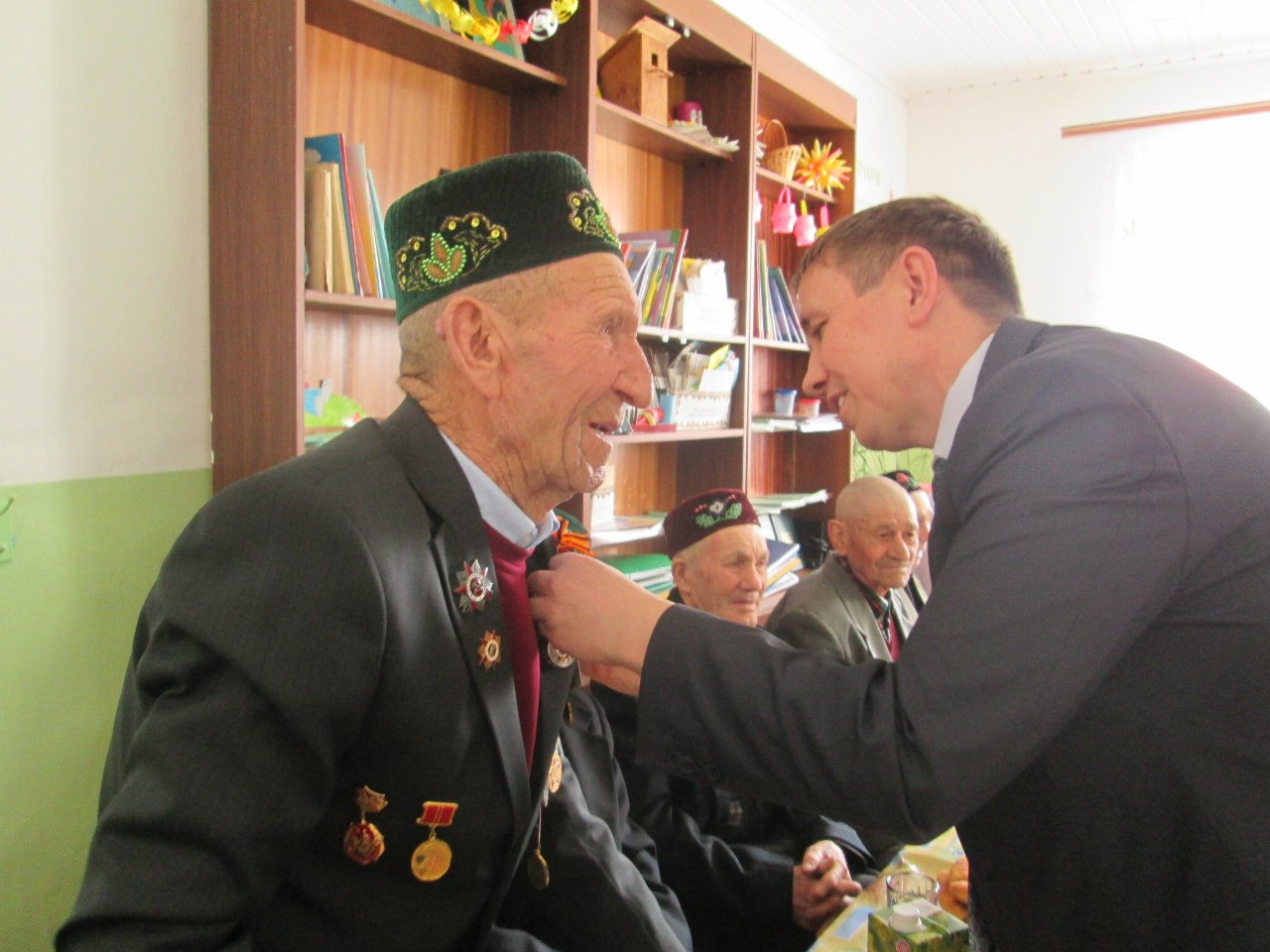 